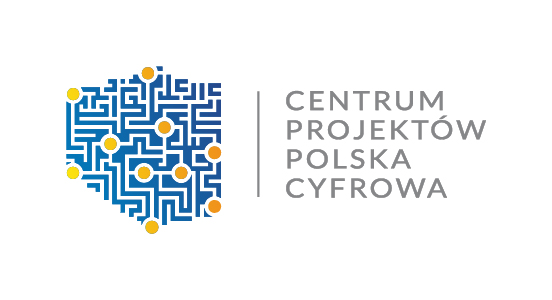 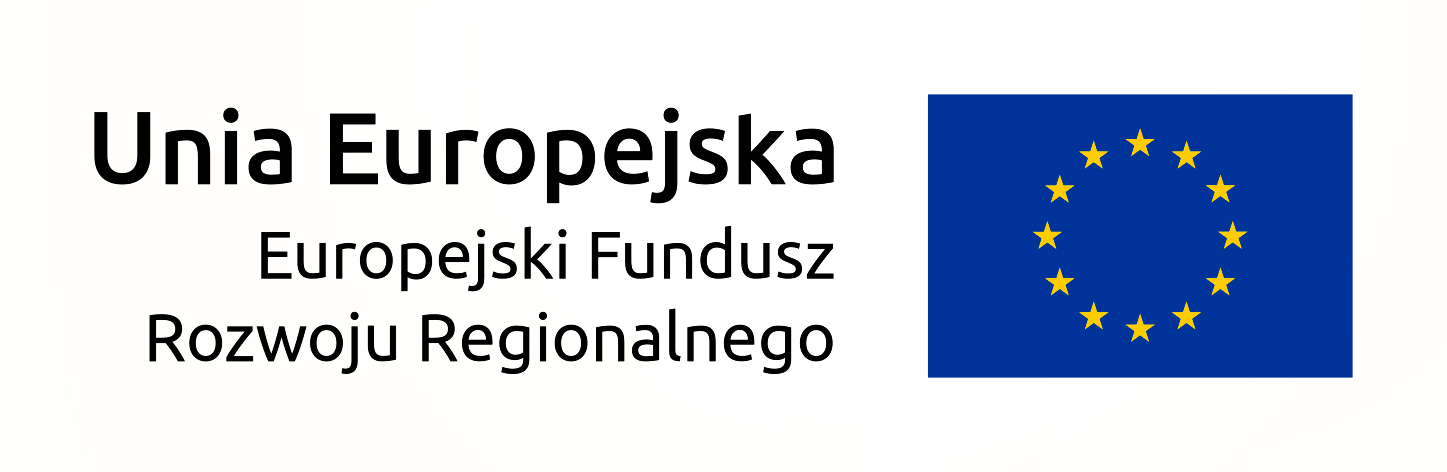 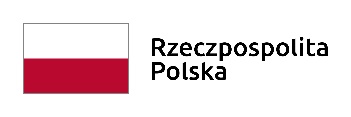 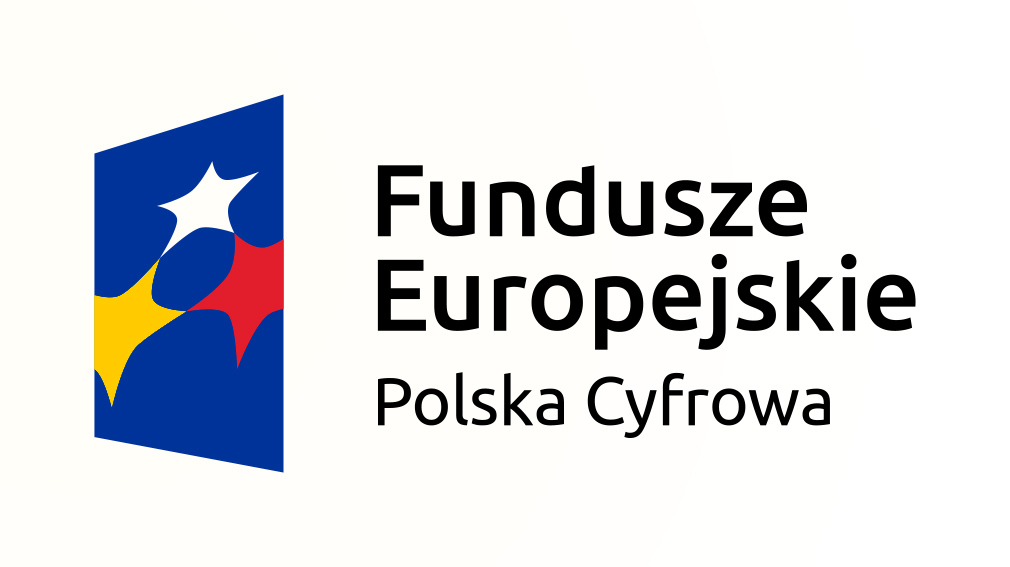 Załącznik nr 1.1. do SIWZSzczegółowy opis przedmiotu zamówieniaDostawa sprzętu komputerowego w ramach Programu Operacyjnego Polska Cyfrowa „Zdalna Szkoła Plus”. Przedmiotem zamówienia jest zakup i dostawa sprzętu komputerowego o następujących parametrach technicznych i funkcjonalnych nie gorszych niż:Laptop przenośny – 5 sztuk Komputer stacjonarny All in One – 10 sztukTyp komputera: komputer stacjonarny All in OneSeria procesora: Intel Core i5 9 Generacji  lub wyższy Liczba rdzeni procesora: 4Liczba wątków procesora: 8Taktowanie bazowe procesora: 2,4Taktowanie maksymalne procesora: 4.1Pamięć podręczna procesora: 6Wielkość pamięci RAM: 8 GB lub wyższa  Typ pamięci RAM: DDR4Rodzaj karty graficznej: zintegrowanaChipset karty graficznej: UHD Graphics Pamięć karty graficznej: WspółdzielonaTyp dysku twardego: SSDPojemność dysku: 320GBMatryca: 23,8"  Full HD (1920 x 1080) matowa lub wyższaSystem operacyjny: Windows 10 ProfessionalTyp napędu: DVDTyp obudowy: All in OneZłącza: 2x USB 3.1 Gen 2 | 4x USB 2.0 | RJ-45 | HDMI in | HDMI out | gniazdo audio minijackMultimedia: kamera | głośnikiKomunikacja: Wi-Fi|Wi-Fi 802.11 a/b/g/n/ac|Bluetooth|LAN 10/100/1000 MbpMysz i klawiatura bezprzewodowa,Pakietu Office 365.Przedmiot zamówienia winien być nowy, zapakowany fabrycznie, kompletny, sprawny, wolny od wad fizycznych i prawnych oraz obciążeń prawami osób trzecich, spełniać wszelkie standardy funkcjonalne, techniczne oraz jakościowe, a także odpowiadający obowiązującym normom.Wykonawca w ramach zamówienia zobowiązany jest:dostarczyć na własny koszt, ryzyko i odpowiedzialność przedmiot zamówienia na adres: Urząd Gminy w Solcu nad Wisłą ul. Rynek 1, 27-320 Solec nad Wisłą, bądź przekazać w sposób uniemożliwiający osobom trzecim przejęcie nośników oprogramowania, licencji, kodów aktywacyjnych czy innych danych stanowiących przedmiot zamówienia;przekazać Zamawiającemu kompletne dokumenty potrzebne do korzystania z przedmiotu umowy, w tym w szczególności dokumenty gwarancyjne, instrukcje obsługi, certyfikaty jakości , opisy i inne posiadane przez niego informacje – w języku polskim w formie drukowanej.Termin realizacji zamówienia (dostawy): do 30 dni kalendarzowych od daty podpisania umowy. Pożądany termin realizacji zamówienia – 15 dni kalendarzowych od daty podpisania umowy.Zamawiający informuje, iż wskazanie ewentualnych nazw własnych/ marek konkretnych producentów oraz podanie konkretnych wymiarów w zamieszczonych elementach opisu przedmiotu zamówienia służy wyłącznie określeniu cech użytkowych, jakościowych, technicznych i funkcjonalnych oraz doprecyzowaniu przedmiotu zamówienia, a nie wyłonieniu lub preferowaniu konkretnego producenta czy dostawcy. Zamawiający dopuszcza możliwość przedstawienia w ofercie asortymentu równoważnego pod warunkiem, iż oferowany asortyment będzie o takich samych lub lepszych parametrach technicznych, jakościowych, funkcjonalnych, użytkowych.Warunki gwarancji i rękojmi udzielonej przez Wykonawcę:Niezależnie od uprawnień z tytułu rękojmi, określonych odpowiednimi przepisami prawa, Wykonawca udziela Zamawiającemu gwarancji jakości na okres 24 - 36 miesięcy dla dostarczonego sprzętu komputerowego.Zamawiający może dochodzić roszczeń z tytułu gwarancji także po okresie jej obowiązywania jeżeli zgłoszenie wady nastąpiło przed upływem tego okresu.Wykonawca ponosi odpowiedzialność z tytułu rękojmi za wady zmniejszające wartość lub użyteczność przedmiotu umowy.Okres gwarancji rozpoczyna bieg od następnego dnia po dokonaniu bezusterkowego odbioru końcowego sprzętu.  Gwarancją objęte są wszystkie wady wyłączające lub ograniczające możliwość korzystania z przedmiotu umowy, dostarczonego przez Wykonawcę, zgodnie z ich przeznaczeniem i w sposób zgodny z dostarczoną dokumentacją.  Z zakresu gwarancji wyłączone są wszelkie wady zmniejszające wartość lub użyteczność przedmiotu umowy wynikające z przeprowadzonych samodzielnie przez Zamawiającego lub jego przedstawiciela konfiguracji komputerów i oprogramowania na nich po terminie odbioru końcowego. Za wszelkie tego typu wady odpowiada Zamawiający. Wykonawca wyraża zgodę na samodzielną zmianę konfiguracji lub rozbudowę przez Zamawiającego przedmiotu umowy w zakresie przewidzianym przez producenta bez utraty uprawnień z tytułu gwarancji i rękojmi udzielonej przez Wykonawcę, z wyłączeniem zapisu pkt 9.6.Strony zgodnie ustanawiają następujące warunki serwisu w okresie gwarancji: wszystkie koszty usuwania awarii urządzeń, których przyczyna nie leży po stronie Zamawiającego, ponosi Wykonawca. Z zakresu usług gwarancyjnych wyłączone są wszelkie usługi konfiguracji komputerów i oprogramowania na dostarczonych komputerach. Zamawiający odpowiada za  zmiany w oprogramowaniu, których dokonał samodzielnie.Zamawiający w razie stwierdzenia ewentualnych wad przedmiotu umowy (podczas jego eksploatacji) w terminie gwarancji zobowiązany jest do przedłożenia Wykonawcy stosownej reklamacji.serwis gwarancyjny dla urządzeń powinien być świadczony na warunkach i standardach określonych przez  producenta urządzeń;przekazanie sprzętu Wykonawcy do naprawy i odbiór przez Zamawiającego sprzętu po naprawie, odbywać się będzie w miejscu dostawy  lub innym miejscu wskazanym przez Zamawiającego oraz na koszt Wykonawcy, szczegóły w tym zakresie regulują zasady świadczenia gwarancji określone przez producentów sprzętu;przyjmowanie zgłoszeń dotyczących awarii będzie się odbywać przez 8 godzin (od 7.00 do 15.00), przez 5 dni w tygodniu (od poniedziałku do piątku z wyłączeniem świąt i dni ustawowo wolnych od pracy), awarie będą zgłaszane pocztą elektroniczną na adres email: ………………. – Wykonawca na żądanie Zamawiającego będzie zobowiązany do potwierdzenia otrzymania zgłoszenia; w razie zmiany adresu email Wykonawca zobowiązany jest do bezzwłocznego wskazania nowego (aktualnego) adresu email. Korespondencja kierowana na ostatni adres email będzie uznana za skutecznie doręczoną;w przypadku zgłoszenia awarii sprzętu serwis Wykonawcy musi podjąć działanie zmierzające do usunięcia awarii (czas reakcji) w ciągu 48 godzin;wykonawca zobowiązany jest do usunięcia ujawnionych w okresie gwarancji wad i usterek przedmiotu umowy, w terminie uzasadnionym technicznie, jednak nie dłuższym niż 10 dni od zgłoszenia usterki lub wady przez Zamawiającego, chyba że producent zaoferowanego urządzenia/oprogramowania przewiduje okres krótszy w ramach zaoferowanych przez Wykonawcę warunków gwarancji. Trzykrotna naprawa sprzętu w okresie gwarancyjnym będzie skutkować jego wymianą na koszt Wykonawcy. W takiej sytuacji Wykonawcy nie przysługuje prawo obciążania Zamawiającego żadnymi dodatkowymi kosztami w tym także w przypadku wzrostu cen rynkowych danego sprzętu (lub jego elementu). Na wymieniony sprzęt, okres gwarancji biegnie od nowa od chwili sprawdzenia dostarczonego sprzętu przez przedstawiciela Zamawiającego i podpisania bezusterkowego protokołu odbioru nowego sprzętu. W przypadku dokonania naprawy gwarancyjnej lub wymiany sprzętu na nowy, okres gwarancji sprzętu podlegającego naprawie lub wymianie: w przypadku wymiany - rozpoczyna bieg od nowa,w przypadku naprawy gwarancyjnej – ulega przedłużeniu o czas naprawy. Wymieniając sprzęt Wykonawca zobowiązany jest w każdym wypadku dostarczyć sprzęt odpowiadający warunkom określonym w SIWZ oraz ogólnych warunkach umowy oraz spełniający parametry techniczne, co najmniej takie jak opisane w Załączniku nr 1.1  do SIWZ.Parametry ekranu  Ekran 15,6 cala, 1920 x 1080 pikseli Typ matrycy matowa LED, IPS Procesor  Model procesora Intel® Core™ i5 9gen  lub wyższy Częstotliwość taktowania 2,4 - 4,1 GHz Liczba rdzeni procesora 4 Pamięć podręczna CACHE 8 MB Pamięć RAM  Pamięć RAM 8 GB Typ pamięci RAM  DDR4 2400 MHz Karta graficzna  Model karty graficznej         Wbudowana  np.Intel HD Graphics lubGTX1050 Pamięć karty graficznej 3 GB lub wyższa Wbudowane dyski  Szybki dysk SSD 320 GB System operacyjny Wersja systemu    operacyjnego Widows  10Wersja językowa  polski Napęd, kamera  Wbudowana kamera tak Dźwięk  Karta dźwiękowa zintegrowana zgodna z Intel High Definition Audio Wbudowane głośniki 2 Moc głośników  2 x 1,5 W Wbudowany mikrofon tak Łączność  Łączność bezprzewodowa Bluetooth, WiFi 802.11 ac Karta sieciowa 100/1000 Mbps Ethernet Modem nie Złącza/Wbudowane urządzenia  Złącza  Combo jack (wejście/wyjście audio), HDMI x 1, USB 3.0 / USB 3.1 x 2, USB 3.1 Typ C x 1 Gwarancja  24 miesiące 
Gwarancja baterii  12 miesięcy Typ gwarancji standardowa Gwarancja   24 miesiące Gwarancja baterii  12 miesięcy Typ gwarancji standardowa 